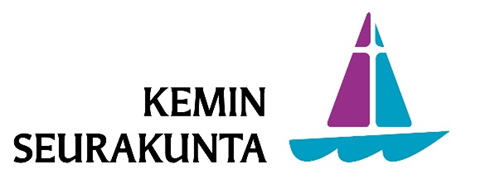 Rippikoulu alkaa!Sinut on valittu Kemin seurakunnan rippileirille numero 1. Tervetuloa mukaan! Yhteinen rippikoulu ja tie kohti kesän leiriä ja konfirmaatiojuhlaa alkaa aloitustapaamisella 19.11.2021 Gospelmessulla kello 18-19 Kemin kirkossa. Silloin tapaat ryhmäsi ja osan rippikoulusi vetäjistä. Toinen tapaaminen yhdessä kaikkien rippikoululaisten kanssa on nuorten kauneimmat joululaulut 15.12.2021 kello 18-20 Kemin kirkossa. Tässä tapaamisessa jaamme myös infokirjeet ensi kevään suhteen. Rippikoulu jatkuu joulun jälkeen heti tammikuussa jokaisen leirin omalla leiripäivällä Saarenottan leirikeskuksessa. Tästäkin lisäinfoa 15.12.2021 jaettavassa kirjeessä. Pureudumme rippikoulussa elämään, uskoon ja Raamattuun. Saamme ihmetellä tätä kaikkea yhdessä! ”Rohkee ihminen kokkeilee, kaikkia lauluja kertaalleen. Sittenhä tietää varmemmin, että mikäkös virsi on mieluisin.”Rippikoulu on sinun oma juttusi, mutta myös koko perheesi ja läheisesi kulkevat mukana. Muistathan näyttää tämän kirjeen huoltajillesi ja jatkossakin pitää heitä ajan tasalla. Kotiväelle on omat iltansa, mutta varsinkin jumalanpalveluksiin ovat kutsuttuina kaikki.Ryhmäjaoissa olemme ottaneet toiveitanne huomioon parhain mahdollisin tavoin. Jokainen ei kuitenkaan ole päässyt ensimmäiseen, eikä toiseen leiritoive ryhmään. Tänä vuonna kahdelle ensimmäiselle leirille oli ennätysmäärä halukkaita ja valitettavasti emme voi ottaa kaikkia samalle leirille. Mahdollisia kesätöitä emme voineet ottaa huomioon hakutoiveissa. Rippileiri ja rippikoulu on ainutlaatuinen vaihe elämässä, joka ei unohdu. Toivomme perheiltä ymmärrystä leirijakojen suhteen. Mikäli kuitenkin toiveissa on vaihtaa rippileirin ajankohtaa, vaihdot tapahtuvat kootusti ennen kesän leirejä. Talvijakso käydään annetuissa ryhmissä. Mahdollinen leirin vaihto tapahtuu huhti-toukokuussa 2022. Silloin kokoamme kaikki halukkaat vaihtajat yhteen ja katsomme onko vaihdot mahdollisia. Se tarkoittaa käytännössä sitä, että toiselta leiriltä jonkun täytyy haluta pois, että sinne pääsee toinen leiriläinen tilalle. Rippikoulusta ajantasaista infoa löydät kotisivuiltamme osoitteesta www.keminseurakunta.fi/nuoret/ripariPäivitämme sinne kaikkien ryhmien kokoontumisajankohdat. Mikäli maailmantilanne näyttää siltä, että kokoontumisia emme voi järjestää, tehtävät ja ohjeet tulevat nettisivuillemme. Jokaiselle rippikouluryhmälle teemme oman Whatsapp-ryhmän sekä huoltajille oman ryhmän, josta saatte myöskin infoa tulevaisuudessa. Ystävällisin terveisin Rebekka Mitrunen		Tapio Karjula
0403530979			0405118388
rebekka.mitrunen@evl.fi		tapio.karjula@evl.fi
Nuorisotyönohjaaja		pappi